   Утверждаю                                                                 Федерация авиамодельного спорта России       главный судья СВК Бурцев В.А                                           РОО ФАС  Московской области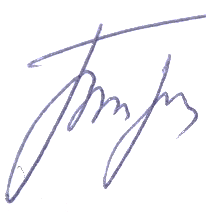    30 .03.2024 г   _______________                                            Москва   Кордодромный комплекс                                                                                                             Ул.Красного Маяка 28                                                                                                                       30 марта 2024 гПротокол первенства  открытого  Кубка Московской области  по авиамодельному спорту в классе  кордовых моделей копий самолетов F4B среди юношей .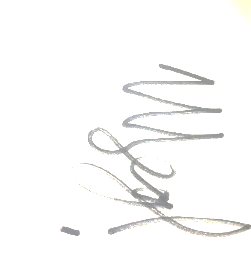 Главный судья СВК Бурцев В.А.  _____________    Главный секретарь 1К Щедров А.В.  _________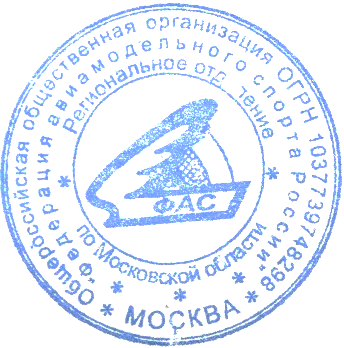 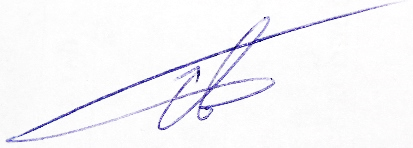 Начальник старта 2К Тарасов Д.Г  _____________                                 м.п.                                №Ф.и.о.городпрототипстенд1 тур2тур3 турсуммаместо1Юдкин Влад Орехово-ЗуевоSe -- 5A1874218823502116411312Муругов Андрей Орехово-ЗуевоФаворит1671233622542448409223Шилов ЕгорПавловский посадTexan T-615042004122541710363334Курбанов Артем Павловский -посадЯК-551259142217972040286845Ческидов ЯковМоскваНьюпорт -171029-13741372240256Хушвактов Хасан Москва Ил-400953962843-185567Цыцаркин АлександрМоскваЯК 12А929860--13597